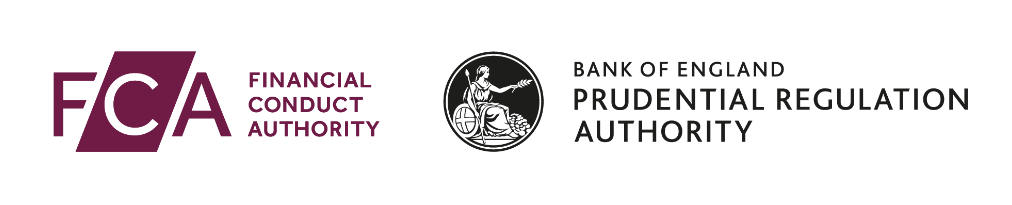 Application under MIFIDPRU 4.12.4R for permission to use an advanced internal market risk modelFull name of applicant firm	1.1	Details of Senior Manager responsible for this applicationIf the application is being made in respect of a MIFIDPRU investment firm or another SMCR firm, we would expect the individual responsible for it to hold a senior management function (SMF).MIFIDPRU 4.12.8R to 4.12.65G set out requirements for internal models and explain the factors that the FCA will consider when deciding whether to grant permission to use an advanced internal model. Please refer to these rules and guidance when completing your application.  	2.1	Please list all MIFIDPRU investment firms covered by the model on behalf of which this application is made	2.2	Please confirm which of the following the applicant firm wishes to calculate using an internal model General risk of equity instruments Specific risk of equity instruments  General risk of debt instruments Specific risk of debt instruments Foreign exchange risk Commodities risk	2.3	For the risk categories selected, please explain which classes of position within each risk category the applicant firm would like to apply the model to (eg government debt instruments, corporate debt instruments, etc.)	2.4	Please confirm the scope of the consolidated application for the model Not applicable, as the model will only be used at solo level The use of the model at solo and consolidated level will involve the same types of instruments The consolidated application for a model will include a wider range of instrument types than those covered by the model at solo level  Give details below	2.5	For applications on consolidated basis, please specify the FRN and name of the consolidating UK parent entity	2.6	Please explain how the applicant firm, and other group undertakings in scope of this application (if applicable), meet the relevant conditions for the use of internal model specified in Part Three, Title IV, Chapter 5 of the UK CRR as it applied on 31 December 2021.	2.7	Please explain how the internal model this application relates to covers a significant share of the positions of each relevant risk category.2.8		Proposed implementation date (date from which the applicant firm propose to start using the model, subject to receiving the necessary approval) (dd/mm/yyyy)2.9		Please attach the following information to support your applicationOrganisational charts for all functions that either execute trading activities or execute a control function over trading activities including internal audit.	 AttachedA list of all policies that govern activities by all of the above functions.	 AttachedList of all meetings where trading activities and the activities of control functions are discussed (we may request minutes and supporting documentation for some of these meetings).	 Attached6 months of front-office profit/loss (P/L) flashes and all subsequent P/L reporting for the same period.	 AttachedAll management reporting by finance and product control functions for 6 months that:Provide P/L explanationsValidate trade booking and any necessary adjustmentsContain monthly confirmation of position reconciliationsContain monthly price testing reports	 AttachedAll management reporting by Risk Management staff, including:A list of all market risk limits currently in placeAll market risk reporting concerning limitsAll changes to market risk limits in the past 6 months along with any supporting documentation	 AttachedAll documentation related to the advanced market risk model (VAR), including:Model descriptionModel validationList of all pricing models used within the advanced market risk modelList of model validation documents for (iii) and the date of last reviewList of all risks not captured by the advanced market risk modelList of all documentation describing how items in (v) are estimatedList of all validation of items in (vi)	 AttachedModel output and pro-forma reporting for at least 3 months, which provides:A comparison of clean P/L, raw P/L and model outputAn explanation of significant deviations between clean P/L and raw P/LAn explanation of any exceptionsAn explanation for any significant deviations in the number of exceptions observed	 AttachedAll management reporting by Compliance functions for the past 6 months that:Attests to the adherence to policies and procedures by trading staffReports any violation of policies and procedures by trading staff	 AttachedThe following documentation from internal audit:A list of all audit activities for the current yearAll audit reports from the previous year	 AttachedA status report on all outstanding actions identified by internal audit in trading and control functions.	 Attached1Contact detailsTitleFirst namesSurnameJob title /positionIndividual reference number (if applicable)2About this permissionFRNMIFIDPRU investment firm nameFRNFirm name//